APPENDIX BSt Oswald's     Longton, Headteacher:  Mrs B WoodSUPPLEMENTARY FAITH REQUEST FORMThis form should be completed by the child’s parent/carer and returned to St Oswald’s School.Name of child: ………………………………………………………………………………………………………………………………………………Address of child: …………………………………………………………………………………………………………………………………………………………………….(1) Is the child a baptised Catholic?			Yes		     No         No(2) If yes, please state parish of baptism and date:........................................................................................................................................................................(3) In which parish do you now live?  (See note 1)…………………………………………………………………………………………………………………………………………………………………….(4) If your child is not a baptised Catholic, please state to which denomination or faith, if any, your child belongs.  (See note 2)…………………………………………………………………………………………………………………………............................................Notes:Evidence of Baptism – CatholicA Certificate of Baptism or Certificate of Reception will be required to confirm that your child is a baptised Catholic.Evidence of Faith Group Membership(a)	If you are applying for a Catholic school and want to be considered under the relevant criterion as an “other than Catholic Christian” please state your Christian denomination.  Proof of Baptism in the form of a Baptismal Certificate OR confirmation in writing by completing the statement below to show that your child is a member of a faith community by an appropriate Minister of Religion is required.(b) If you belong to a faith other than the Christian faith, please state to which faith you belong.  An appropriate faith leader would need to confirm in writing by completing the statement below that your child is a member of their faith group.Minister of Religion/Faith LeaderMinister/Leader (print name):	…………………………………………………………………………………………………………Address: …………………………………………………………………………………………………………………………………………………Position held: …………………………………………………….......................................................................................Signed and dated: ……………………………………………………………………………………………………………………................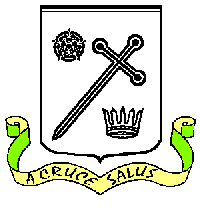 